Year 6, Term 6, Week 1 Suggested Timetable – ‘Darwin’s Delights!’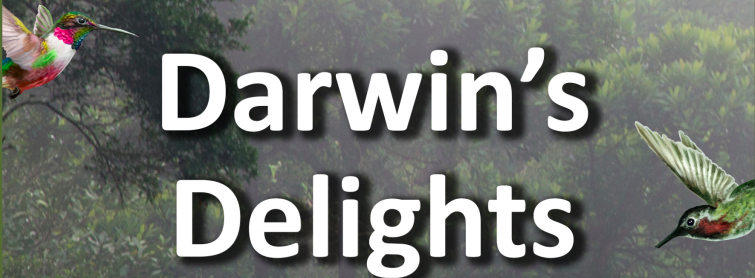 MondayTuesdayWednesdayWednesdayThursdayFridayMathsTT Rockstars 10 mins2048 – 10 minsTT Rockstars 10 minsTT Rockstars 10 mins10 mins Online maths game:https://www.kidsmathgamesonline.comTT Rockstars 10 minsMathsAlgebraSolving EquationsPowerpoint explanationWorksheet (Choose 1)AlgebraFind a rule one stepPowerpoint explanationWorksheet (Choose 1)AlgebraFind a rule two stepPowerpoint explanationWorksheet (Choose 1)AlgebraFind a rule two stepPowerpoint explanationWorksheet (Choose 1)AlgebraExpressionsPowerpoint explanationWorksheet (Choose 1)  AlgebraSubstitutionsPowerpoint explanationWorksheet (Choose 1)English Grammar, Spelling and Punctuation BBC bitesize GPS game.Crystal ExplorersTry this exciting game and use your previously learnt GPS skills.GrammarGPS pack – consolidating word classes page 2Spelling – 15 minutesSpelling ToDo on purplemash Practise SheetSpelling – 15 minutesSpelling ToDo on purplemash Practise SheetGrammarGPS pack - GPS pack – consolidating word classes page 3Spelling – 15 minutesSpelling ToDo on purplemashEnglish WritingWrite a diary entry as Charles DarwinFull details and resources here.Write a diary entry as Charles DarwinFull details and resources here.Write a diary entry as Charles DarwinFull details and resources here.Rye Writer! – 30-45 minutes a day.This can be accessed from the Sharks Class webpage. Rye Writer! – 30-45 minutes a day.This can be accessed from the Sharks Class webpage. Rye Writer! – 30-45 minutes a day.This can be accessed from the Sharks Class webpage. Reading30 minutes a dayFree reading choice from home. Reading challenge: Ask a parent to seesaw read your book with you and time how long you can do this for! Send me your time. Seesaw reading is when you read a page and then your parent reads a page.A week on the Galapagos Islands – page 4 & 5 questions 30 minutes a dayTake ReadTheory quizzes.Please email if you need your login sent out again.30 minutes a dayTake ReadTheory quizzes.Please email if you need your login sent out again.A week on the Galapagos Islands – Vocab 1 questions30 minutes a dayFree reading choice from home. Reading challenge: Ask a parent to seesaw read your book with you and time how long you can do this for! Send me your time. Seesaw reading is when you read a page and then your parent reads a page.Topic theme: “Darwin’s Delights”These can be completed in any order that you would like to try them in!Computinghttps://studio.code.org/s/express-2019/stage/1/puzzle/1Use this site to start to continue to learn to code. Screenshot any animations you create and upload them to Dojo.Galápagos Tourism LeafletPlan an expedition across the Galápagos Islands that will help tourists take in the incredible sights and sounds. Use a range of materials, including online tourism sites to find out about travelling between islands, typical weather conditions, the range of physical and man-made landmarks and features, the local currency, the official language and the best places to stay.Draw a detailed sketch map of the route, labelling places tourists plan to stop and stay. Make a list of things they would need to take, including clothing that would be suitable for the climatic conditions and physical terrain.Science Investigation - BeaksInvestigate how a bird’s beak is adapted to eat specific foods. Fill a series of trays with seeds of varying size and shape, such as sunflower, dried peas, pumpkin, lentils, sesame and poppy seeds. Use pegs, tweezers and chopsticks as beaks to pick up as many seeds from each tray as possible. Record how many they collect with each ‘beak’ and display results graphically. Explain which seeds you collected easily and talk about why and how it relates to bird beak adaptations.Note
Predict which ‘beak’ will be most suitable for collecting the different seeds. Darwin observed and preserved many finches during his time on the Galápagos Islands. It wasn’t until he returned to England and gave them to an ornithological expert that he found the birds were 13 different species, all evolved from a single ancestor. Each species evolved a different type of beak in order to feed on different things. The evolution of beak shape and size was essential for their survival.Science Investigation - BeaksInvestigate how a bird’s beak is adapted to eat specific foods. Fill a series of trays with seeds of varying size and shape, such as sunflower, dried peas, pumpkin, lentils, sesame and poppy seeds. Use pegs, tweezers and chopsticks as beaks to pick up as many seeds from each tray as possible. Record how many they collect with each ‘beak’ and display results graphically. Explain which seeds you collected easily and talk about why and how it relates to bird beak adaptations.Note
Predict which ‘beak’ will be most suitable for collecting the different seeds. Darwin observed and preserved many finches during his time on the Galápagos Islands. It wasn’t until he returned to England and gave them to an ornithological expert that he found the birds were 13 different species, all evolved from a single ancestor. Each species evolved a different type of beak in order to feed on different things. The evolution of beak shape and size was essential for their survival.Galápagos CreaturesChose an animal found on the Galápagos Islands, such as the marine iguana, blue-footed booby, giant tortoise, Galápagos penguin, frigatebird or lava lizard. Consider what features show that the animal has adapted and evolved to suit its environment. Write a short report or presentation, possibly using ICT, to explain your thoughts and ideas.Note
The blue-footed booby has a sleeker beak and head for a more streamlined shape, which enables it to dive deep into the water to catch fish. Its blue feet help attract a healthy mate.Sketching OutdoorsWork outdoors to sketch plants, flowers and trees, looking carefully to accurately capture their shape, form, pattern and colour. Work in coloured pencil and if available use a hand lens or microscope to examine very fine details. Head back indoors and compare the range of plant and flower species you have drawn.